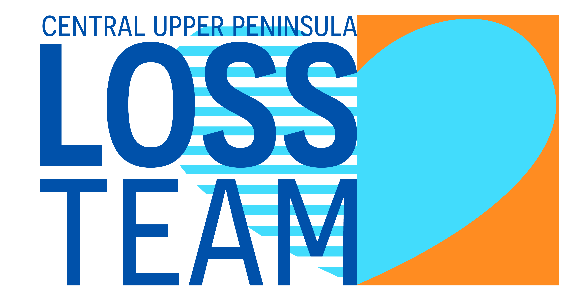 LOSS TEAM VOLUNTEER CODE OF CONDUCT
Please check circles after reading if you agree with the statement. Sign and date.I understand and agree I am invited to the scene of suspected suicide death by the coroner, law enforcement, or LOSS Team Leader (Co-leader).I will not interfere with the investigation and respond to requests by the coroner, law enforcement, or LOSS Team Leader (Co-leader).I will not make suggestions to the coroner or law enforcement while at the scene. You are representing the LOSS Team.I will be available and on-call during the days and times I have agreed.I will respond to the meeting location prior to attending the scene as quickly as possible. If I am having problems, I will call the LOSS Team Leader (Co-leader). I understand our goal is to be at the scene of a suspected suicide death as quickly as possible to help loss survivors. I will maintain appropriate boundaries with loss survivors. I will not give my personal telephone number. I will provide the LOSS Team phone number to loss survivors.If I recognize the name of the deceased or loss survivor when receiving the activation call, I will excuse myself from attending.I will be respectful of loss survivor cultures, religious beliefs, and privacy of loss survivors. I will not force my beliefs or views on loss survivors. I understand grief reveals in different ways. In some cases, humor could be a coping mechanism. Do NOT judge. I agree to wear LOSS Team identifying information to every scene. I agree to meet at the designated location to decrease the number of vehicles at the scene. I agree to attend summary/debriefing after leaving the scene.I agree LOSS Team community meetings will be held monthly/quarterly/semi-annually. I will attempt to be at the meeting.I agree to be a volunteer with the LOSS Team for 3 years. I will accept feedback and provide feedback as needed with LOSS Team peers.I understand if I fail to comply with standards, I could be requested to be removed from the LOSS Team.
___________________________________________	______________________________________Signature							Date	___________________________________________Print Name	